体检结果合格人员名单公告如下：   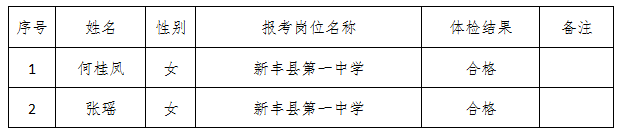 